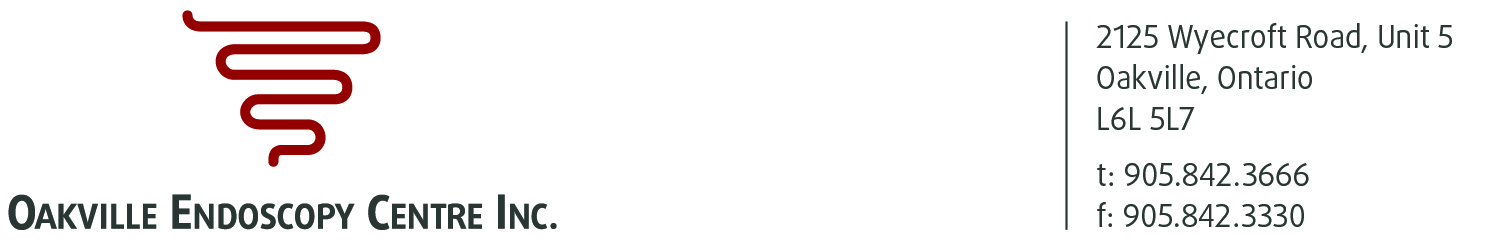 Date:   __________________________	OEC Physician:   _________________________	    Family Physician:   ________________________Patient Name:   _________________________    Age: ______   Weight: ________  Height: ________Marital Status:   __________    Children (how many?):   _____   Occupation:   _________________Email Address:______________________________________________________________________Name of Person Driving you Home:		 Phone:			__MEDICAL PROBLEMS:	How long?		All Surgeries/Hospitalizations     When?⧠ High Blood Pressure		_________		_________________		     _________⧠ Heart Disease / Angina		_________	      	_________________		     _________⧠ Heart valve replacement	_________		_________________		     _________⧠ Diabetes				_________		_________________		     _________⧠ Liver disease			_________		_________________		     _________Other problems:			_________		_________________		     ____________________________		_________		_________________	 	     ____________________________		____________________________		_________MEDICATIONS:	⧠ Aspirin ⧠ Anticoagulant (blood thinner) __________________________All other medications:	____________________________          _______________________________        ____________________________	_______________________________ ____________________________	_______________________________ALLERGIES (Drugs):_______________________________________________________________Latex allergy?	Circle		Y   or   NAlcohol use?	Circle		Y   or   N	Average # of drinks per DAY?	_____Do you smoke cigarettes?		Circle	Y   or   N	How many per DAY?	_____FAMILY HISTORY OF:                Relative (which side - Mother’s or Father’s?) cancer / polyps                             ___________________________	Age: _____Endometrial / Ovarian / Breast cancer      ______________________________	Age: ______Liver Disease (Cirrhosis, Hepatitis)          ______________________________	Age: ______Inflammatory Bowel Disease  	        ______________________________	Age: ______(Crohn’s Disease, Ulcerative Colitis)Please turn over →	SYMPTOMS:Number of bowel movements per day:____________Has there been a change in bowel habit? 	Yes / No.	For how long? _________________________	Stool Consistency:				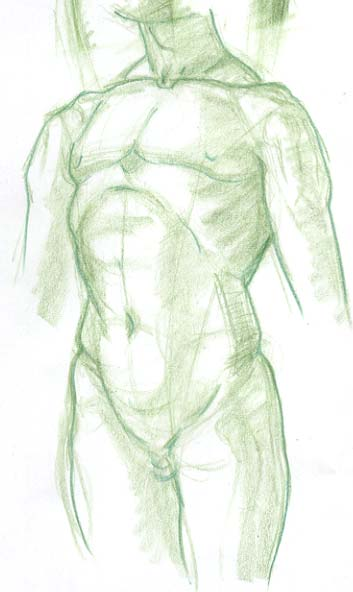 	⧠ Normal Consistency				⧠ Semi-formed Consistency	⧠ Watery Consistency	⧠ Hard Consistency			Rectal Bleeding:		Colour:	⧠ None		⧠ N/A	⧠ Toilet Paper		⧠ Bright Red	⧠ Coated on Stool		⧠ Maroon	⧠ In Toilet Bowl		⧠ BlackAbdominal Pain: Circle	Yes or No	Where? (mark with X)	Weight loss: Circle     Yes or No       How much? ________Any other symptoms:  Circle        Heartburn  /  Problems Swallowing Food or liquid  /  Nausea or VomitingOther:_________________________________________________________________________________Previous colonoscopy?	Circle Yes or No	When? ____________ (month/year)Previous barium enema? 	Circle Yes or No	When? ____________ (month/year)Previous stool blood test? 	Circle Yes or No	When? ____________ (month/year)Previous CT (Cat Scan) Colonography? 		Circle   Yes or No      When? ____________ (month/year)(a special CT screening for bowel cancer)	________________________________		  __________________Patient Signature		  Date_____________________________________________________________________________________DOCTOR TO FILL IN – Anesthesiologist, Dr. __________________________________________________PHYSICAL EXAM:Malampatti Class:   1 ____  2 ____  3 ____  4 ____  COLONOSCOPY / GASTROSCOPY:Midazolam _________   mg				Fentanyl     _________   mcgDiverticulosisASA Class:   P1 ____  P2 ____  P3 ____  P4 ____  P5 ____  P6 ____Prep quality: (R) ____  (M) ____  (RS) ____  Fluid ____  Total ____                              (0-4)          (0-4)           (0-4)            (0-2)           (0-14)	Presumptive follow-up interval:colonoscopy in _______ yearsgastroscopy in _______ years					